ANEXO I 	ANEXO I- FORMULÁRIO PARA REDAÇÃO	ANEXO IIREQUERIMENTO DE RECURSO – RESIDENCIA PEDAGOGICA	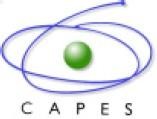 Candidato(a) à Residência Pedagógica)Candidato(a) à Residência Pedagógica)Candidato(a) à Residência Pedagógica)Candidato(a) à Residência Pedagógica)Candidato(a) à Residência Pedagógica)Candidato(a) à Residência Pedagógica)Nome do/a estudante:Nome do/a estudante:Nome do/a estudante:CPFCPFEditalCurso:Núcleo:Matricula:Email:Período que está cursando:5º6º7º8ºO(a) candidato(a) deverá elaborar um texto dissertativo no qual estejam contidas as razões que o(a) motivaram a pleitear a participação no Programa. O texto deve apresentar argumentação coerente e adequação linguística à modalidade formal escrita da Língua Portuguesa, com mínimo de 15 e máximo de 20 linhas escritas.Mínimo 15 e máximo de 20 linhas Data:Assinatura:O(a) candidato(a) deverá elaborar um texto dissertativo no qual estejam contidas as razões que o(a) motivaram a pleitear a participação no Programa. O texto deve apresentar argumentação coerente e adequação linguística à modalidade formal escrita da Língua Portuguesa, com mínimo de 15 e máximo de 20 linhas escritas.Mínimo 15 e máximo de 20 linhas Data:Assinatura:O(a) candidato(a) deverá elaborar um texto dissertativo no qual estejam contidas as razões que o(a) motivaram a pleitear a participação no Programa. O texto deve apresentar argumentação coerente e adequação linguística à modalidade formal escrita da Língua Portuguesa, com mínimo de 15 e máximo de 20 linhas escritas.Mínimo 15 e máximo de 20 linhas Data:Assinatura:O(a) candidato(a) deverá elaborar um texto dissertativo no qual estejam contidas as razões que o(a) motivaram a pleitear a participação no Programa. O texto deve apresentar argumentação coerente e adequação linguística à modalidade formal escrita da Língua Portuguesa, com mínimo de 15 e máximo de 20 linhas escritas.Mínimo 15 e máximo de 20 linhas Data:Assinatura:O(a) candidato(a) deverá elaborar um texto dissertativo no qual estejam contidas as razões que o(a) motivaram a pleitear a participação no Programa. O texto deve apresentar argumentação coerente e adequação linguística à modalidade formal escrita da Língua Portuguesa, com mínimo de 15 e máximo de 20 linhas escritas.Mínimo 15 e máximo de 20 linhas Data:Assinatura:O(a) candidato(a) deverá elaborar um texto dissertativo no qual estejam contidas as razões que o(a) motivaram a pleitear a participação no Programa. O texto deve apresentar argumentação coerente e adequação linguística à modalidade formal escrita da Língua Portuguesa, com mínimo de 15 e máximo de 20 linhas escritas.Mínimo 15 e máximo de 20 linhas Data:Assinatura:Requerimento de Recurso           (Candidato(a) à Residência Pedagógica)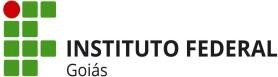 Requerimento de Recurso           (Candidato(a) à Residência Pedagógica)Requerimento de Recurso           (Candidato(a) à Residência Pedagógica)Requerimento de Recurso           (Candidato(a) à Residência Pedagógica)Nome do/a estudante:CPFCPFEditalCurso:Núcleo:Matricula:Email:Período que está cursando:	( )5º	( )6º	( )7ºPeríodo que está cursando:	( )5º	( )6º	( )7º( )8ºJUSTIFICATIVA DO PEDIDO DE RECONSIDERAÇÃOData:Assinatura :Obs: O candidato(a) deverá preencher este formulário e enviar por email para residencia.pedagogica@ifg.edu.brJUSTIFICATIVA DO PEDIDO DE RECONSIDERAÇÃOData:Assinatura :Obs: O candidato(a) deverá preencher este formulário e enviar por email para residencia.pedagogica@ifg.edu.brJUSTIFICATIVA DO PEDIDO DE RECONSIDERAÇÃOData:Assinatura :Obs: O candidato(a) deverá preencher este formulário e enviar por email para residencia.pedagogica@ifg.edu.brJUSTIFICATIVA DO PEDIDO DE RECONSIDERAÇÃOData:Assinatura :Obs: O candidato(a) deverá preencher este formulário e enviar por email para residencia.pedagogica@ifg.edu.brANEXO IIIFORMULÁRIO PARA AVALIAÇÃO DO(A) ESTUDANTEANEXO IIIFORMULÁRIO PARA AVALIAÇÃO DO(A) ESTUDANTEANEXO IIIFORMULÁRIO PARA AVALIAÇÃO DO(A) ESTUDANTENome do/a estudante:Matricula:EditalCâmpus:Câmpus:Câmpus:CRITÉRIOS DE ANÁLISE E SELEÇÃO DO(A) CANDIDATO(A)NOTAA. Histórico Escolar (máximo de 40 pontos):- A pontuação referente ao Histórico Escolar será determinada pelo produto do Coeficiente de Rendimento Acadêmico multiplicado por 4 (quatro) – considerar apenas uma casa decimal.-Coeficiente de Rendimento Acadêmico (CR) =  	B. Redação (máximo de 40 pontos):Análise dos motivos que levaram o estudante a se candidatar à bolsa Residência Pedagógica-IFG.os motivos estão bem apresentados e coadunam com os objetivos propostos para o Núcleo (30,0 pontos);a redação possui coerência e coesão textual (5,0 pontos);a redação está em consonância com a norma-padrão da Língua Portuguesa escrita (5,0 pontos).C. Situação como bolsista (máximo de 20 pontos)o estudante nunca foi bolsista no IFG (20,0 pontos);o estudante já recebeu algum tipo de bolsa do IFG ou de outra instituição ou agência de fomento e concluiu todas as obrigações. (14,0 pontos);Nota Total (pontos)